Муниципальное бюджетное учреждение муниципального образования "Город Архангельск"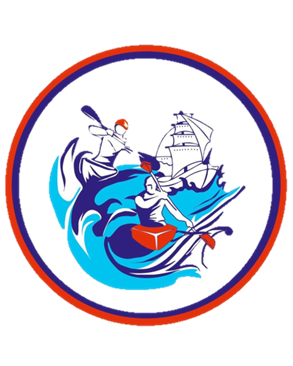 «Специализированная спортивная школа олимпийского резерва имени Соколова Льва Константиновича»Проводит набор мальчиков и девочек 10-12 лет для освоения программ спортивной подготовки по виду спорта «гребля на байдарках и каноэ»Документы принимаются до 20 декабря 2019 года.Начало занятий с 09 января 2020 года.Форма отбора: по результатам вступительных испытаний.Необходимые документы:- заявление от родителей (законных представителей)- медицинское заключение, подтверждающее отсутствие медицинских противопоказаний для занятий выбранным видом спорта.- копия свидетельства о рождении ребенка- 2 фотографии (размер 3х4)Приемная комиссия работает по адресу:г. Архангельск, ул. Советская, д. 2, корп. 1Часы работы:  пн-пт с 9.00 до 16.00, обед с 13.00 до 14.00Телефон для справок: 23-34-80 (заместитель директора по спортивной работе - Парухина Татьяна Сергеевна) 